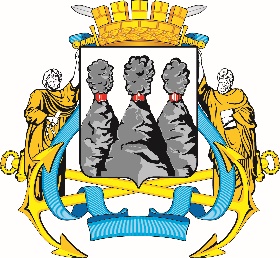 Ленинская ул., д. 14, Петропавловск-Камчатский, 683000Тел. (4152)30-25-80 (2450), факс (4152)42-52-29, e-mail: duma@pkgo.ru, duma.pkgo.ru ПРОТОКОЛ № 13заседания Комиссии Городской Думы Петропавловск-Камчатского городского округа по наградам11.10.2023г. Петропавловск-Камчатский,ул. Ленинская, д. 14, зал № 429Время начала: 1500 часовВремя окончания: 1515 часовКто за то, чтобы начать работу Комиссии?Голосовали: «ЗА» - 7, единогласно.Решение принято.ПОВЕСТКА ДНЯ:1. О возложении обязанностей секретаря Комиссии Городской Думы Петропавловск-Камчатского округа по наградам на одного из членов комиссии по Комиссии Городской Думы Петропавловск-Камчатского округа по наградам.Докл.: Лиманов Андрей Сергеевич2. О награждении Почетными грамотами Городской Думы Петропавловск-Камчатского городского округаДокл.: Лиманов Андрей Сергеевич3. О награждении Благодарностями председателя Городской Думы Петропавловск-Камчатского городского округаДокл.: Лиманов Андрей СергеевичГолосование за принятие повестки дня за основу«ЗА» - 7, единогласно.Председатель Комиссии собирает предложения и дополненияк повестке дняГолосование за принятие повестки дня в целом«ЗА» - 7, единогласно.Председательствующий:ГОРОДСКАЯ ДУМАПЕТРОПАВЛОВСК-КАМЧАТСКОГОГОРОДСКОГО ОКРУГАКОМИССИЯ ГОРОДСКОЙ ДУМЫ ПЕТРОПАВЛОВСК-КАМЧАТКОГО ГОРОДСКОГО ОКРУГА ПО НАГРАДАМПредседательствующий:Председательствующий:Председательствующий:Лиманов А.С.-председатель Комиссии Городской Думы Петропавловск-Камчатского городского округа по наградам (далее – Комиссия), депутат Городской Думы Петропавловск-Камчатского городского округа по единому муниципальному избирательному округу, председатель Городской Думы Петропавловск-Камчатского городского округа.Присутствовали:Присутствовали:Присутствовали:Белкина М.А.-депутат Городской Думы Петропавловск-Камчатского городского округа по единому муниципальному избирательному округу;Гаврилов С.В.-член Русского географического общества, член Союза журналистов России, писатель, краевед;Лесков Б.А.-заместитель председателя Комиссии, депутат Городской Думы Петропавловск-Камчатского городского округа по избирательному округу № 5, заместитель председателя Городской Думы Петропавловск-Камчатского городского округа;Походий С.М.-депутат Городской Думы Петропавловск-Камчатского городского округа по единому муниципальному избирательному округу;Сароян С.А-заместитель председателя Комиссии, депутат Городской Думы Петропавловск-Камчатского городского округа по избирательному округу № 8, заместитель председателя Городской Думы Петропавловск-Камчатского городского округа – председатель Комитета Городской Думы Петропавловск-Камчатского городского округа по бюджету, финансам и экономике;Шутова К.В.-советник отдела организационной и кадровой работы управления организационно-правового обеспечения работы аппарата Городской Думы Петропавловск-Камчатского городского округа.Отсутствовали:Отсутствовали:Отсутствовали:Витер И.В.-заслуженный работник культуры Российской Федерации, Почетный гражданин города Петропавловска-Камчатского, краевед, историк;Гераскина Л.С.-консультант отдела организационной и кадровой работы управления организационно-правового обеспечения работы аппарата Городской Думы Петропавловск-Камчатского городского округа;Павленко Д.А.-депутат Городской Думы Петропавловск-Камчатского городского округа по избирательному округу № 2;Присутствовали работники аппарата Городской Думы Петропавловск-Камчатского городского округа:Присутствовали работники аппарата Городской Думы Петропавловск-Камчатского городского округа:Присутствовали работники аппарата Городской Думы Петропавловск-Камчатского городского округа:Морозов А.А.-начальник отдела организационной и кадровой работы управления организационно-правового обеспечения работы аппарата Городской Думы Петропавловск-Камчатского городского округа.1. СЛУШАЛИ:О возложении обязанностей секретаря Комиссии Городской Думы Петропавловск-Камчатского округа по наградам на одного из членов Комиссии Городской Думы Петропавловск-Камчатского округа по наградам.ВЫСТУПИЛИ:Лиманов А.С.РЕШИЛИ:В связи с нахождением секретаря комиссии Гераскиной Л.С. в ежегодном отпуске, на период проведения заседания Комиссии возложить обязанности секретаря Комиссии на Шутову К.В. Решение принимается открытым голосованием:Голосовали: «за» - 7,«против» - 0,«воздержался» - 0.2. СЛУШАЛИ:О награждении Почетными грамотами Городской Думы Петропавловск-Камчатского городского округа ВЫСТУПИЛИ:Лиманов А.С., Сароян С.А., Гаврилов С.В.РЕШИЛИ:1. Наградить Почетными грамотами Городской Думы Петропавловск-Камчатского городского округа: 1) за значительный вклад в развитие образования на территории Петропавловск-Камчатского городского округа, добросовестный труд, высокий уровень профессионализма и в связи с празднованием 55-летнего юбилея со дня основания МАОУ «Средняя школа № 33 с углубленным изучением отдельных предметов» Петропавловск-Камчатского городского округа следующих работников:Гвоздеву Жанну Викторовну – учителя русского языка и литературы;Морилову Альбину Валерьевну – педагога дополнительного образования;Рязанцеву Елену Анатольевну – учителя-логопеда.2) за значительный вклад в развитие образования на территории Петропавловск-Камчатского городского округа, добросовестный труд, высокий уровень профессионализма и в связи с празднованием 40-летнего юбилея со дня основания МАОУ «Средняя школа № 24» Петропавловск-Камчатского городского округа следующих работников: Балух Наталью Анатольевну – повара;Вишнякову Юлию Николаевну – учителя начальных классов;Каныгину Наталью Викторовну – учителя русского языка и литературы;Коробкову Оксану Петровну – воспитателя группы продленного дня;Мирошниченко Александру Петровну – учителя информатики;Москвину Веронику Сергеевну – учителя начальных классов;Суртаеву Любовь Федоровну – учителя химии;Якимову Надежду Геннадьевну – учителя технологии.3) за значительный вклад в развитие социально значимой деятельности в сфере здравоохранения на территории Петропавловск-Камчатского городского округа, многолетний добросовестный труд, высокий уровень профессионализма Захарову Нину Ивановну – гардеробщицу государственного бюджетного учреждения здравоохранения Камчатского края «Петропавловск-Камчатская городская поликлиника № 3».4) за значительный вклад в развитие на территории Петропавловск-Камчатского городского округа системы городского пассажирского транспорта, добросовестный труд, высокий уровень профессионализма и в связи с празднованием дня работника автомобильного и городского пассажирского транспорта следующих работников общества с ограниченной ответственностью «Альянс-Авто»:-Дзюбу Юлию Александровну – начальника отдела эксплуатации;-Наумову Ирину Петровну – экономиста по бухгалтерскому учету и анализу хозяйственной деятельности; - Радыш Евгения Васильевича – контролера технического состояния автотранспортных средств; - Решетникову Юлию Александровну – делопроизводителя.   5) за значительный вклад в развитие социально значимой деятельности в сфере торговли на территории Петропавловск-Камчатского городского округа, многолетний добросовестный труд и высокий уровень профессионализма Сулейманову Венеру Марсовну - уборщицу торгового зала акционерного общества торгово-коммерческой фирмы «Петропавловск».2. Секретарю Комиссии подготовить соответствующие постановления председателя Городской Думы Петропавловск-Камчатского городского округа о награждении Почетными грамотами Городской Думы Петропавловск-Камчатского городского округа.Решение принимается открытым голосованием:Голосовали: «за» - 7,«против» - 0,«воздержался» - 0.3. СЛУШАЛИ:О награждении Благодарностями председателя Городской Думы Петропавловск-Камчатского городского округа ВЫСТУПИЛИ:Лиманов А.С., Лесков Б.А.РЕШИЛИ:1. Наградить Благодарностями председателя Городской Думы Петропавловск-Камчатского городского округа:1) за особый вклад в развитие на территории Петропавловск-Камчатского городского округа системы городского пассажирского транспорта, добросовестный труд и высокий уровень профессионализма следующих работников акционерного общества «Автопарк»:Аблазимова Нурдуна – водителя регулярных городских пассажирских маршрутов на автобусах всех марок отдела эксплуатации;Горского Илью Николаевича – специалиста по обслуживанию компьютерной техники;Левина Виктора Геннадьевича – водителя регулярных городских пассажирских маршрутов на автобусах всех марок отдела эксплуатации;Скок Наталью Николаевну – специалиста по охране труда;Скревского Григория Павловича – инженера-технолога отдела эксплуатации;Сопуева Акылбека Сопуевича – водителя регулярных городских пассажирских маршрутов на автобусах всех марок отдела эксплуатации;Сорокина Владимира Владимировича – водителя регулярных городских пассажирских маршрутов на автобусах всех марок отдела эксплуатации.2) за особый вклад в развитие образования на территории Петропавловск-Камчатского городского округа, добросовестный труд и высокий уровень профессионализма следующих работников МАОУ «Средняя школа № 24» Петропавловск-Камчатского городского округа:Латышеву Людмилу Сергеевну – вахтера;Логинова Андрея Николаевича – учителя физической культуры;Марченко Светлану Анатольевну – учителя русского языка и литературы;Назаренко Ирину Александровну – учителя начальных классов;Пашаеву Гюнай Ганимат кызы – заместителя директора по воспитательной работе.3) за особый вклад в развитие на территории Петропавловск-Камчатского городского округа транспортной инфраструктуры, многолетний добросовестный труд, высокий  уровень профессионализма следующих работников муниципального казенного учреждения «Служба автомобильных дорог Петропавловск-Камчатского городского округа»: Берову Елену Александровну – ведущего эксперта дорожного хозяйства отдела по содержанию, безопасности и эксплуатации автомобильных дорог; Плясову Галину Юрьевну – начальника отдела по содержанию, безопасности и эксплуатации автомобильных дорог; Шевчука Павла Геннадьевича – заместителя начальника отдела дорожного строительства и ремонта автомобильных дорог.2. Секретарю Комиссии подготовить соответствующие постановления председателя Городской Думы Петропавловск-Камчатского городского округа о награждении Благодарностями  председателя Городской Думы Петропавловск-Камчатского городского округа.Решение принимается открытым голосованием:Голосовали: «за» - 7,«против» - 0,«воздержался» - 0.Председатель Комиссии Городской Думы Петропавловск-Камчатского городского округа по наградамА.С. ЛимановПротокол вела:советник отдела организационной и кадровой работы управления организационно-правового обеспечения работы аппарата Городской Думы Петропавловск-Камчатского городского округаК.В. Шутова